Тема: Виды алгоритмовЗадание 1: С помощью сети Интернет найти виды алгоритмов. Скопировать информацию и вставить здесь.Виды алгоритмов:1.2.3.Задание 2: К переправе через реку подошли Щенок, Жираф и Ослик. Как лодочнику перевезти всех на другой берег реки в порядке уменьшения роста животных, если в лодку к лодочнику может сесть кто - то один. Напишите алгоритм переправы животных на другой берег реки. Пример команд: Перевезти Ослика,Вернуться обратнои т.д.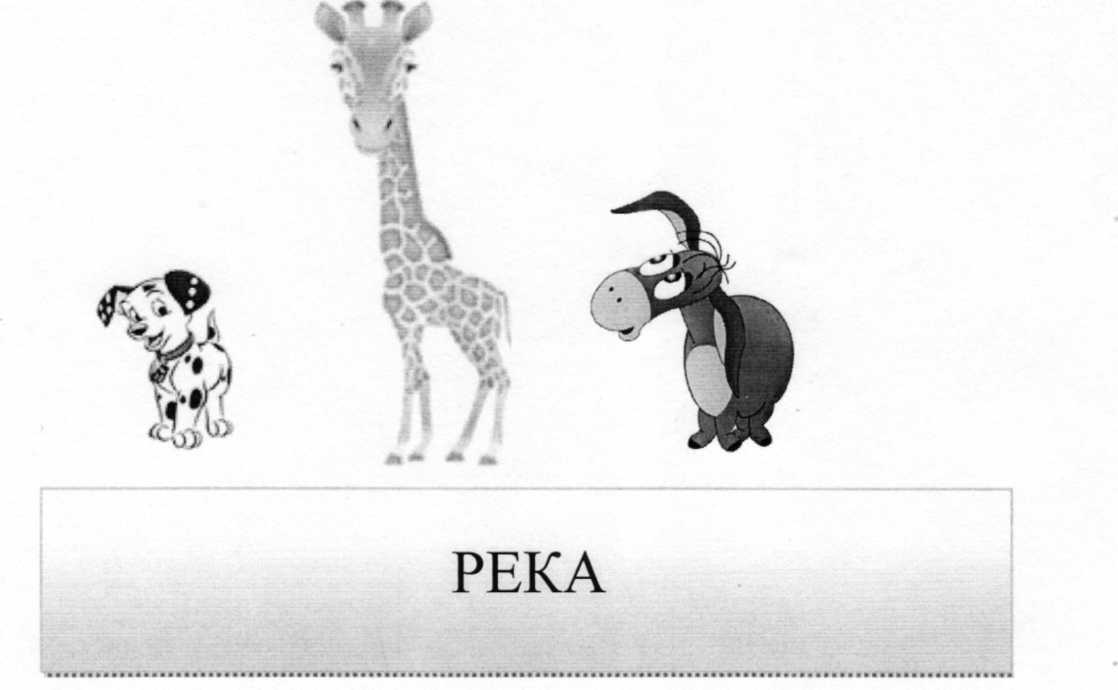 № командыДействия 1234